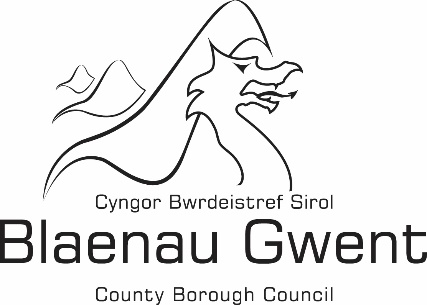 Datganiad Ariannol - Cyfrifon Taladwy a Di-dâl Rheoliadau AdeiladuDatganiad Ariannol 2018/2019Mae datganiad ariannol Cyngor Bwrdeistref Sirol Blaenau Gwent ar gyfer 2018/19 i’w weld isod: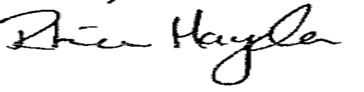 Cymeradwywyd gan: ……………………………………………………………………… (Swyddog Adran 151)Dyddiad:---------------------------------------------------------------------------------------------------------------TaladwyDi-dâlCyfanswm £££GwariantTreuliau Gweithwyr          275,459                     66,846          342,305 Cludiant               7,445                               0                7,445 Cyflenwadau a Gwasanaethau               9,029                   158,514          167,542 Taliadau Trydydd Parti               1,091 0             1,091 Taliadau gwasanaeth canolog a chymorth          113,810 0         113,810 Cyfanswm Gwariant          406,833                   225,360          632,193 IncwmTaliadau Rheoliadau Adeiladu          134,009 0         134,009 Incwm Amrywiol0                    87,304            87,304 Cyfanswm Incwm          134,009                     87,304          221,313 (Diffyg)/Gwarged am y flwyddyn(272,824)(138,056)(410,880)